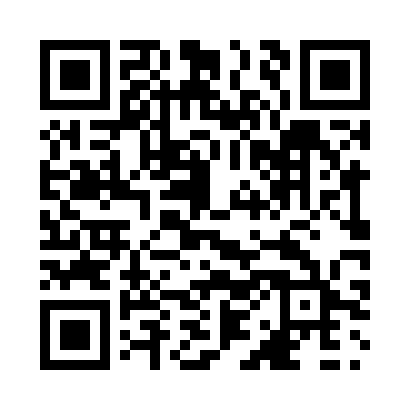 Prayer times for Dafoe, Saskatchewan, CanadaWed 1 May 2024 - Fri 31 May 2024High Latitude Method: Angle Based RulePrayer Calculation Method: Islamic Society of North AmericaAsar Calculation Method: HanafiPrayer times provided by https://www.salahtimes.comDateDayFajrSunriseDhuhrAsrMaghribIsha1Wed3:305:2812:556:038:2310:222Thu3:275:2612:556:048:2510:253Fri3:245:2412:556:058:2710:284Sat3:215:2212:556:068:2810:305Sun3:185:2012:556:078:3010:336Mon3:155:1912:556:088:3210:367Tue3:125:1712:556:098:3310:398Wed3:095:1512:556:108:3510:429Thu3:065:1412:556:118:3610:4510Fri3:035:1212:556:128:3810:4611Sat3:035:1012:546:138:3910:4712Sun3:025:0912:546:148:4110:4813Mon3:015:0712:546:158:4310:4914Tue3:005:0612:546:158:4410:4915Wed2:595:0412:546:168:4610:5016Thu2:595:0312:556:178:4710:5117Fri2:585:0112:556:188:4910:5218Sat2:575:0012:556:198:5010:5219Sun2:574:5912:556:208:5110:5320Mon2:564:5712:556:218:5310:5421Tue2:564:5612:556:218:5410:5522Wed2:554:5512:556:228:5610:5523Thu2:544:5412:556:238:5710:5624Fri2:544:5212:556:248:5810:5725Sat2:534:5112:556:259:0010:5826Sun2:534:5012:556:259:0110:5827Mon2:524:4912:556:269:0210:5928Tue2:524:4812:566:279:0311:0029Wed2:524:4712:566:289:0511:0030Thu2:514:4612:566:289:0611:0131Fri2:514:4612:566:299:0711:01